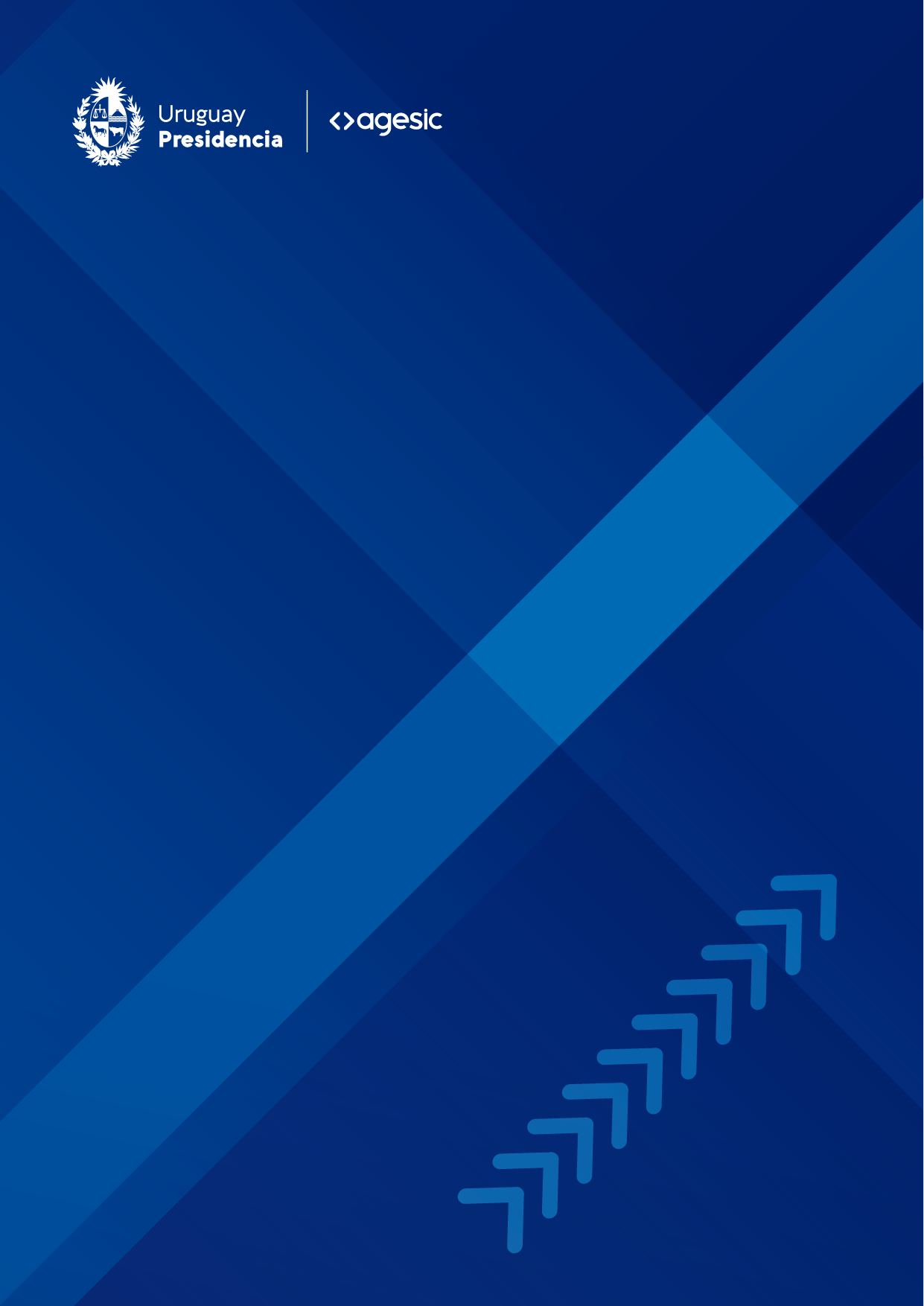 Control de versionesControl de cambiosObjetivo[Describir brevemente el objetivo del trámite. ¿Para qué se hace?]Alcance[Incorporar qué se va a desarrollar y qué no se va a realizar (restricciones) junto con su explicación correspondiente. De esta manera se podrá tener en cuenta para futuras evoluciones del trámite.]Glosario[Incluir una breve definición de palabras técnicas o siglas que requieran ser aclaradas.]Referencias[Incluir las referencias normativas o documentales que se utilicen para la construcción del trámite.]Arquitectura del trámite[El diagrama explicativo debe contemplar las interacciones que el trámite realiza con otros actores/sistemas para completar su función. Por ejemplo, consumo de Web Services y su fuente, otros sistemas, PDI, otros Organismos, etc.Para construir el diagrama de arquitectura se sugiere utilizar UML, y especificar el diagrama de contexto con, al menos, la siguiente información: cómo interactúa el trámite con las personas, Organismos, Empresas y los sistemas,cuáles son los parámetros de esa interacción, mensajes que se envían y se reciben,datos que se obtienen o graban.]Requerimientos técnicos[En esta sección se muestra la ficha donde se deberán especificar los requerimientos técnicos del sistema, los cuales se pueden agrupar por áreas temáticas. A modo de ejemplo se muestra la siguiente ficha con los ítems mínimos necesarios para documentar. Si el trámite posee algún otro requerimiento técnico, debe agregarse a la ficha o del modo que quede más claro.De acuerdo a la complejidad del trámite, se podrán agregar los ítems que se consideren necesarios para que los requerimientos técnicos queden claros y faciliten su sostenibilidad.]Interfaces con otros trámites, u otros organismos.[En esta sección deben indicarse las interfaces y/o conexiones que el trámite tiene con otros trámites dentro del organismo o de otro organismo. Si el trámite en cuestión no tiene estas interfaces, indicarlo en este capítulo.]FechaVersiónDescripción/ModificacionesAutorDía/Mes/Año1Elaboración del ProcesoNombre y apellidoDía/Mes/Año2AprobaciónNombre y apellidoRevisiónFechaResponsableDescripciónDía/Mes/AñoIDCodificación RT-xxx [Nombre de Requerimiento Técnico], siendo xxx un número correlativoRequerimientos de seguridadEnumerar los requerimientos particulares de seguridad.Requerimientos de Firma DigitalSi requiere firma digital, especificar los requisitos técnicos que hay que tener en cuenta para que funcione correctamente.Herramienta Herramienta BPM utilizada para el desarrollo del trámite (incluyendo versión).IntegraciónEnumerar las integraciones que tiene el trámite: servicios de la PDI (especificar cuáles) y otros servicios (internos o externos al organismo).